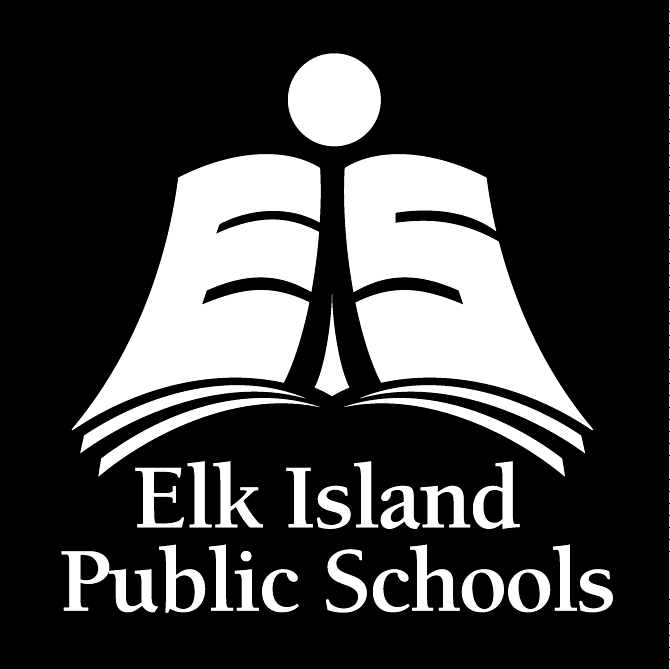 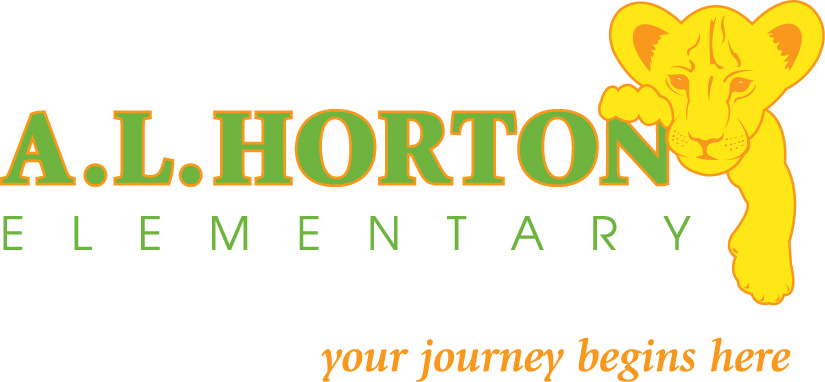 Kindergarten Supply List2019/2020Each student is responsible for the purchase of his or her school supplies. Following is a list of supplies required by KINDERGARTEN students for school opening September. PLEASE HAVE ALL PROPERTY CLEARLY LABELLED WITH STUDENTS NAME.1" Binder with inside pockets (for memory book)Duotangs (5)Exercise books/scribblers (Blank pages)    (1)White erasers (1)Washable markers (Crayola → 1 pkg of 16 Broad line)HB Pencils, sharpened (3)Wax crayons (Crayola → 1 pkg of 24)Glue sticks (4 Jumbo size 20g)Scissors (1)Indoor shoes (Velcro with non marking soles to wear inside)Extra set of clothes (socks, 2 underpants, pants, shirt) to be left at school in case of accidents/ playground mishaps)Durable Back Pack  (1)Lunch Type Box/Bag  (1)Ukrainian Blouse/Shirt (Ukrainian Bilingual Students Only)YOUR CHILD WILL NEED SKATES AND A CSA APPROVED HELMET WHEN WE GO SKATINGAll materials need to be replaced as they are used or lost. Please have students bring all supplies on the first day of school. 